ประกาศองค์การบริหารส่วนตำบลป่าซางเรื่อง   แผนการจัดหาพัสดุ ประจำปีงบประมาณ 2560  ……………………………………..………..		ด้วยองค์การบริหารส่วนตำบลป่าซาง  ได้จัดทำแผนการจัดหาพัสดุ ตามระเบียบกระทรวงมหาดไทยว่าด้วยการพัสดุของหน่วยการบริหารราชการส่วนท้องถิ่น พ.ศ. 2535 รวมแก้ไขเพิ่มเติม (ฉบับที่ 10) พ.ศ. 2558 และตามหนังสือกรมการปกครองที่ มท 0313.1/ว 1500 ลงวันที่ 25 มิถุนายน 2542 เรื่อง คำแนะนำเกี่ยวกับการบริหารงานพัสดุขององค์กรกครองส่วนท้องถิ่น และเพื่อให้ข้อมูลข่าวสารที่ต้องจัดไว้ให้ประชาชนตรวจดูได้ ตามมาตร 9(8) แห่งพระราชบัญญัติข้อมูลข่าวสารของทางราชการ พ.ศ.2540 		บัดนี้ องค์การบริหารส่วนตำบลป่าซาง จัดทำแผนการจัดหาพัสดุ งบประมาณรายจ่ายประจำปี 2560 เสร็จเรียบร้อยแล้ว จึงขอติดประกาศให้ทราบโดยทั่วกัน			ประกาศ	  ณ  วันที่   12  เดือน  ตุลาคม  พ.ศ.2559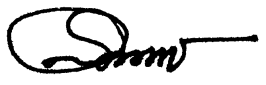 						(ลงชื่อ) 							     (นายสมควร  นัยติ๊บ)						    นายกองค์การบริหารส่วนตำบลป่าซาง